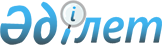 Көксу ауданы мәслихатының 2020 жылғы 9 қаңтардағы "Көксу ауданының ауылдық округтерінің 2020-2022 жылдарға арналған бюджеттері туралы" № 58-1 шешіміне өзгерістер енгізу туралыАлматы облысы Көксу аудандық мәслихатының 2020 жылғы 14 желтоқсандағы № 71-1 шешімі. Алматы облысы Әділет департаментінде 2020 жылы 22 желтоқсанда № 5828 болып тіркелді
      2008 жылғы 4 желтоқсандағы Қазақстан Республикасының Бюджет кодексінің 106-бабының 4-тармағына, "Қазақстан Республикасындағы жергілікті мемлекеттік басқару және өзін-өзі басқару туралы" 2001 жылғы 23 қаңтардағы Қазақстан Республикасы Заңының 6-бабының 1-тармағының 1) тармақшасына сәйкес, Көксу ауданы мәслихаты ШЕШІМ ҚАБЫЛДАДЫ:
      1. Көксу ауданы мәслихатының "Көксу ауданының ауылдық округтерінің 2020-2022 жылдарға арналған бюджеттері туралы" 2020 жылғы 9 қаңтардағы № 58-1 (Нормативтік құқықтық актілерді мемлекеттік тіркеу тізілімінде № 5410 тіркелген, 2020 жылдың 24 қаңтарында Қазақстан Республикасы нормативтік құқықтық актілерінің эталондық бақылау банкінде жарияланған) шешіміне келесі өзгерістер енгізілсін:
      көрсетілген шешімнің 1, 2, 3, 4, 6, 7, 8-тармақтары жаңа редакцияда баяндалсын:
      "1. 2020-2022 жылдарға арналған Балпық ауылдық округінің бюджеті тиісінше осы шешімнің 1, 2 және 3-қосымшаларына сәйкес, оның ішінде 2020 жылға келесі көлемдерде бекітілсін:
      1) кірістер 518 625 мың теңге, оның ішінде:
      салықтық түсімдер 71 160 мың теңге;
      салықтық емес түсімдер 0 теңге;
      негізгі капиталды сатудан түсетін түсімдер 0 теңге;
      трансферттер түсімі 447 465 мың теңге, оның ішінде:
      ағымдағы нысаналы трансферттер 430 857 мың теңге;
      субвенциялар 16 608 мың теңге;
      2) шығындар 531 360 мың теңге; 
      3) таза бюджеттік кредиттеу 0 теңге, 
      4) қаржы активтерімен операциялар бойынша сальдо 0 теңге;
      5) бюджет тапшылығы (профициті) (-) 12 735 мың теңге;
      6) бюджет тапшылығын қаржыландыру (профицитін пайдалану) 12 735 мың теңге.";
      "2. 2020-2022 жылдарға арналған Жарлыөзек ауылдық округінің бюджеті тиісінше осы шешімнің 4, 5 және 6-қосымшаларына сәйкес, оның ішінде 2020 жылға келесі көлемдерде бекітілсін:
      1) кірістер 81 877 мың теңге, оның ішінде:
      салықтық түсімдер 4 977 мың теңге;
      салықтық емес түсімдер 0 теңге;
      негізгі капиталды сатудан түсетін түсімдер 0 теңге;
      трансферттер түсімі 76 900 мың теңге, оның ішінде:
      ағымдағы нысаналы трансферттер 55 082 мың теңге;
      субвенциялар 21 818 мың теңге;
      2) шығындар 82 281 мың теңге;
      3) таза бюджеттік кредиттеу 0 теңге, 
      4) қаржы активтерімен операциялар бойынша сальдо 0 теңге;
      5) бюджет тапшылығы (профициті) (-) 404 мың теңге;
      6) бюджет тапшылығын қаржыландыру (профицитін пайдалану) 404 мың теңге.";
      "3. 2020-2022 жылдарға арналған Лабасы ауылдық округінің бюджеті тиісінше осы шешімнің 7, 8 және 9-қосымшаларына сәйкес, оның ішінде 2020 жылға келесі көлемдерде бекітілсін:
      1) кірістер 138 992 мың теңге, оның ішінде:
      салықтық түсімдер 11 277 мың теңге;
      салықтық емес түсімдер 0 теңге;
      негізгі капиталды сатудан түсетін түсімдер 0 теңге;
      трансферттер түсімі 127 715 мың теңге, оның ішінде:
      ағымдағы нысаналы трансферттер түсімі 112 834 мың теңге; 
      субвенциялар 14 881 мың теңге;
      2) шығындар 139 573 мың теңге;
      3) таза бюджеттік кредит беру 0 теңге;
      4) қаржы активтерімен операциялар бойынша сальдо 0 теңге;
      5) бюджет тапшылығы (профициті) (-) 581 мың теңге;
      6) бюджет тапшылығын қаржыландыру (профицитін пайдалану) 581 мың теңге.";
      "4. 2020-2022 жылдарға арналған Мұқыры ауылдық округінің бюджеті тиісінше осы шешімнің 10, 11 және 12-қосымшаларына сәйкес, оның ішінде 2020 жылға келесі көлемдерде бекітілсін:
      1) кірістер 124 580 мың теңге, оның ішінде:
      салықтық түсімдер 5 105 мың теңге;
      салықтық емес түсімдер 0 теңге;
      негізгі капиталды сатудан түсетін түсімдер 0 теңге;
      трансферттер түсімі 119 475 мың теңге,оның ішінде:
      ағымдағы нысаналы трансферттер түсімі 94 469 мың теңге;
      субвенциялар 25 006 мың теңге;
      2) шығындар 125 919 мың теңге;
      3) таза бюджеттік кредит беру 0 теңге;
      4) қаржы активтерімен операциялар бойынша сальдо 0 теңге;
      5) бюджет тапшылығы (профициті) (-) 1 339 мың теңге;
      6) бюджет тапшылығын қаржыландыру (профицитін пайдалану) 1 339 мың теңге.";
       "6. 2020-2022 жылдарға арналған Алғабас ауылдық округінің бюджеті тиісінше осы шешімнің 16, 17 және 18-қосымшаларына сәйкес, оның ішінде 2020 жылға келесі көлемдерде бекітілсін:
      1) кірістер 69 039 мың теңге, оның ішінде:
      салықтық түсімдер 3 577 мың теңге;
      салықтық емес түсімдер 0 теңге;
      негізгі капиталды сатудан түсетін түсімдер 0 теңге;
      трансферттер түсімі 65 462 мың теңге,оның ішінде:
      ағымдағы нысаналы трансферттер түсімі 43 815 мың теңге; 
      субвенциялар 21 647 мың теңге;
      2) шығындар 69 445 мың теңге;
      3) таза бюджеттік кредит беру 0 теңге;
      4) қаржы активтерімен операциялар бойынша сальдо 0 теңге;
      5) бюджет тапшылығы (профициті) (-) 406 мың теңге;
      6) бюджет тапшылығын қаржыландыру (профицитін пайдалану) 406 мың теңге.";
      "7. 2020-2022 жылдарға арналған Еңбекші ауылдық округінің бюджеті тиісінше осы шешімнің 19, 20 және 21-қосымшаларына сәйкес, оның ішінде 2020 жылға келесі көлемдерде бекітілсін:
      1) кірістер 92 903 мың теңге, оның ішінде:
      салықтық түсімдер 9 094 мың теңге;
      салықтық емес түсімдер 0 теңге;
      негізгі капиталды сатудан түсетін түсімдер 0 теңге
      трансферттер түсімі 83 809 мың теңге,оның ішінде:
      ағымдағы нысаналы трансферттер түсімі 70 132 мың теңге;
      субвенциялар 13 677 мың теңге;
      2) шығындар 94 582 мың теңге;
      3) таза бюджеттік кредит беру 0 теңге;
      4) қаржы активтерімен операциялар бойынша сальдо 0 теңге;
      5) бюджет тапшылығы (профициті) (-) 1 679 мың теңге;
      6) бюджет тапшылығын қаржыландыру (профицитін пайдалану) 1 679 мың теңге.";
      "8. 2020-2022 жылдарға арналған Айнабұлақ ауылдық округінің бюджеті тиісінше осы шешімнің 22, 23 және 24-қосымшаларына сәйкес, оның ішінде 2020 жылға келесі көлемдерде бекітілсін:
      1) кірістер 55 191 мың теңге, оның ішінде:
      салықтық түсімдер 1 521 мың теңге;
      салықтық емес түсімдер 201 мың теңге;
      негізгі капиталды сатудан түсетін түсімдер 0 теңге
      трансферттер түсімі 53 469 мың теңге,оның ішінде:
      ағымдағы нысаналы трансферттер түсімі 33 981 мың теңге;
      субвенциялар 19 488 мың теңге;
      2) шығындар 55 191 мың теңге;
      3) таза бюджеттік кредит беру 0 теңге;
      4) қаржы активтерімен операциялар бойынша сальдо 0 теңге;
      5) бюджет тапшылығы (профициті) (-) 0 теңге;
      6) бюджет тапшылығын қаржыландыру (профицитін пайдалану) 0 теңге.";
      2. Көрсетілген шешімнің 1, 4, 7, 10, 13, 16, 19, 22, 25, 28-қосымшалары тиісінше осы шешімнің 1, 2, 3, 4, 5, 6, 7, 8, 9, 10-қосымшаларына сәйкес жаңа редакцияда баяндалсын.
      3. Осы шешімнің орындалуын бақылау Көксу ауданы мәслихатының "Ауданның экономикалық дамуы, жергілікті бюджет, табиғатты қорғау және ауыл шаруашылығы мәселелері жөніндегі" тұрақты комиссиясына жүктелсін.
      4. Осы шешім 2020 жылдың 1 қаңтарынан бастап қолданысқа енгізіледі. 2020 жылға арналған Балпық ауылдық округінің бюджеті  2020 жылға арналған Жарлыөзек ауылдық округінің бюджеті 2020 жылға арналған Лабасы ауылдық округінің бюджеті 2020 жылға арналған Мұқыры ауылдық округінің бюджеті 2020 жылға арналған Мұқаншы ауылдық округінің бюджеті 2020 жылға арналған Алғабас ауылдық округінің бюджеті 2020 жылға арналған Еңбекші ауылдық округінің бюджеті 2020 жылға арналған Айнабұлақ ауылдық округінің бюджеті 2020 жылға арналған Қаблиса ауылдық округінің бюджеті 2020 жылға арналған Мұсабек ауылдық округінің бюджеті
					© 2012. Қазақстан Республикасы Әділет министрлігінің «Қазақстан Республикасының Заңнама және құқықтық ақпарат институты» ШЖҚ РМК
				
      Көксу ауданы мәслихатының

      сессия төрағасы

К. Алпысбаев

      Көксу ауданы мәслихаты хатшысының

      міндетін атқарушы

Б. Оразбаева
Көксу ауданы мәслихатының 2020 жылғы 14 желтоқсандағы № 71-1 шешіміне 1-қосымшаКөксу ауданы мәслихатының 2020 жылғы 9 қаңтардағы № 58-1 шешіміне 1-қосымша
Санаты
Санаты
Санаты
Санаты
Сомасы (мың теңге) 
Сыныбы
Сыныбы
Сыныбы
Сомасы (мың теңге) 
Кіші сыныбы
Кіші сыныбы
Сомасы (мың теңге) 
Атауы
Сомасы (мың теңге) 
1
2
3
4
5
І. Кірістер
518 625
1
Салықтық түсімдер
71 160
01
Табыс салығы 
22 166
2
Жеке табыс салығы
22 166
04
Меншiкке салынатын салықтар
48 939
1
Мүлiкке салынатын салықтар 
951
3
Жер салығы 
1 573
4
Көлiк құралдарына салынатын салық 
46 415
05
Тауарларға, жұмыстарға және қызметтерге салынатын iшкi салықтар 
55
4
Кәсiпкерлiк және кәсiби қызметтi жүргiзгенi үшiн алынатын алымдар
55
4
Трансферттердің түсімдері
447 465
02
Мемлекеттiк басқарудың жоғары тұрған органдарынан түсетiн трансферттер
447 465
3
Аудандардың (облыстық маңызы бар қаланың) бюджетінен трансферттер
447 465
Функционалдық топ
Функционалдық топ
Функционалдық топ
Функционалдық топ
Функционалдық топ
Сомасы (мың теңге)
Функционалдық кіші топ
Функционалдық кіші топ
Функционалдық кіші топ
Функционалдық кіші топ
Сомасы (мың теңге)
Бюджеттік бағдарламалардың әкімшісі
Бюджеттік бағдарламалардың әкімшісі
Бюджеттік бағдарламалардың әкімшісі
Сомасы (мың теңге)
Бюджеттік бағдарлама
Бюджеттік бағдарлама
Сомасы (мың теңге)
Атауы
Сомасы (мың теңге)
1
2
3
4
5
6
ІІ. Шығындар
531 360
01
Жалпы сипаттағы мемлекеттiк қызметтер
40 551
1
Мемлекеттiк басқарудың жалпы функцияларын орындайтын өкiлдi, атқарушы және басқа органдар
40 468
124
Аудандық маңызы бар қала, ауыл, кент, ауылдық округ әкімінің аппараты
40 468
001
Аудандық маңызы бар қала, ауыл, кент, ауылдық округ әкімінің қызметін қамтамасыз ету жөніндегі қызметтер
40 280
022
Мемлекеттік органның күрделі шығыстары
188
2
Қаржылық қызмет
83
124
Аудандық маңызы бар қала, ауыл, кент, ауылдық округ әкімінің аппараты
83
053
Аудандық маңызы бар қаланың, ауылдың, кенттің, ауылдық округтің коммуналдық мүлкін басқару
83
04
Бiлiм беру
344 767
1
Мектепке дейiнгi тәрбие және оқыту
344 365
124
Аудандық маңызы бар қала, ауыл, кент, ауылдық округ әкімінің аппараты
344 365
004
Мектепке дейінгі тәрбиелеу және оқыту және мектепке дейінгі тәрбиелеу және оқыту ұйымдарында медициналық қызмет көрсетуді ұйымдастыру
142 993
041
Мектепке дейінгі білім беру ұйымдарында мемлекеттік білім беру тапсырысын іске асыруға
201 372
2
Бастауыш, негізгі орта және жалпы орта білім беру
402
124
Аудандық маңызы бар қала, ауыл, кент, ауылдық округ әкімінің аппараты
402
005
Ауылдық жерлерде оқушыларды жақын жердегі мектепке дейін тегін алып баруды және одан алып қайтуды ұйымдастыру
402
07
Тұрғын үй-коммуналдық шаруашылық
119 146
3
Елді-мекендерді көркейту
119 146
124
Аудандық маңызы бар қала, ауыл, кент, ауылдық округ әкімінің аппараты
119 146
008
Елді мекендердегі көшелерді жарықтандыру
34 834
009
Елді мекендердің санитариясын қамтамасыз ету
24 587
011
Елді мекендерді абаттандыру мен көгалдандыру
59 725
12
Көлік және коммуникация
14 179
1
Автомобиль көлігі
14 179
124
Аудандық маңызы бар қала, ауыл, кент, ауылдық округ әкімінің аппараты
14 179
013
Аудандық маңызы бар қалаларда, ауылдарда, кенттерде, ауылдық округтерде автомобиль жолдарының жұмыс істеуін қамтамасыз ету
14 179
13
Басқалар
12 611
9
Басқалар
12 611
124
Аудандық маңызы бар қала, ауыл, кент, ауылдық округ әкімінің аппараты 
12 611
040
Өңірлерді дамытудың 2025 жылға дейінгі мемлекеттік бағдарламасы шеңберінде өңірлерді экономикалық дамытуға жәрдемдесу бойынша шараларды іске асыруға ауылдық елді мекендерді жайластыруды шешуге арналған іс-шараларды іске асыру
12 611
15
Трансферттер
106
1
Трансферттер
106
124
Аудандық маңызы бар қала, ауыл, кент, ауылдық округ әкімінің аппараты
106
048
Пайдаланылмаған (толық пайдаланылмаған) нысаналы трансферттерді қайтару
106
Санаты
Санаты
Санаты
Санаты
Сомасы (мың теңге) 
Сыныбы
Сыныбы
Сыныбы
Сомасы (мың теңге) 
Ішкі сыныбы
Ішкі сыныбы
Сомасы (мың теңге) 
Атауы
Сомасы (мың теңге) 
1
2
3
4
5
ІІІ. Таза бюджеттік кредиттеу
0
Функционалдық топ
Функционалдық топ
Функционалдық топ
Функционалдық топ
Функционалдық топ
Сомасы (мың теңге)
Функционалдық кіші топ
Функционалдық кіші топ
Функционалдық кіші топ
Функционалдық кіші топ
Сомасы (мың теңге)
Бюджеттік бағдарламалардың әкімшісі
Бюджеттік бағдарламалардың әкімшісі
Бюджеттік бағдарламалардың әкімшісі
Сомасы (мың теңге)
Бюджеттік бағдарлама
Бюджеттік бағдарлама
Сомасы (мың теңге)
Атауы
1
2
3
4
5
6
IV. Қаржы активтерімен операциялар бойынша сальдо
0
Санаты
Санаты
Санаты
Санаты
Сомасы (мың теңге) 
Сыныбы
Сыныбы
Сыныбы
Сомасы (мың теңге) 
Ішкі сыныбы
Ішкі сыныбы
Сомасы (мың теңге) 
Атауы
Сомасы (мың теңге) 
1
2
3
4
5
V. Бюджет тапшылығы (профициті)
-12 735
VI. Бюджет тапшылығын қаржыландыру (профицитін пайдалану)
12 735
8
Бюджет қаражаттарының пайдаланылатын қалдықтары
12 735
01
Бюджет қаражаты қалдықтары
12 735
1
Бюджет қаражатының бос қалдықтары
12 735Көксу ауданы мәслихатының 2020 жылғы 14 желтоқсандағы № 71-1 шешіміне 2-қосымшаКөксу ауданды мәслихатының 2020 жылғы 9 қаңтардағы № 58-1 шешіміне 4-қосымша
Санаты
Санаты
Санаты
Санаты
Сомасы (мың теңге) 
Сыныбы
Сыныбы
Сыныбы
Сомасы (мың теңге) 
Кіші сыныбы
Кіші сыныбы
Сомасы (мың теңге) 
Атауы
Сомасы (мың теңге) 
1
2
3
4
5
І. Кірістер
81 877
1
Салықтық түсімдер
4 977
01
Табыс салығы 
235
2
Жеке табыс салығы
235
04
Меншiкке салынатын салықтар
4 742
1
Мүлiкке салынатын салықтар 
25
3
Жер салығы 
332
4
Көлiк құралдарына салынатын салық 
4 385
4
Трансферттердің түсімдері
76 900
02
Мемлекеттiк басқарудың жоғары тұрған органдарынан түсетiн трансферттер
76 900
3
Аудандардың (облыстық маңызы бар қаланың) бюджетінен трансферттер
76 900
Функционалдық топ
Функционалдық топ
Функционалдық топ
Функционалдық топ
Функционалдық топ
Сомасы (мың теңге)
Функционалдық кіші топ
Функционалдық кіші топ
Функционалдық кіші топ
Функционалдық кіші топ
Сомасы (мың теңге)
Бюджеттік бағдарламалардың әкімшісі
Бюджеттік бағдарламалардың әкімшісі
Бюджеттік бағдарламалардың әкімшісі
Сомасы (мың теңге)
Бюджеттік бағдарлама
Бюджеттік бағдарлама
Сомасы (мың теңге)
Атауы
Сомасы (мың теңге)
1
2
3
4
5
6
ІІ. Шығындар
82 281
01
Жалпы сипаттағы мемлекеттiк қызметтер
25 924
1
Мемлекеттiк басқарудың жалпы функцияларын орындайтын өкiлдi, атқарушы және басқа органдар
25 873
124
Аудандық маңызы бар қала, ауыл, кент, ауылдық округ әкімінің аппараты
25 873
001
Аудандық маңызы бар қала, ауыл, кент, ауылдық округ әкімінің қызметін қамтамасыз ету жөніндегі қызметтер
25 685
022
Мемлекеттік органның күрделі шығыстары
188
2
Қаржылық қызмет
51
124
Аудандық маңызы бар қала, ауыл, кент, ауылдық округ әкімінің аппараты
51
053
Аудандық маңызы бар қаланың, ауылдың, кенттің, ауылдық округтің коммуналдық мүлкін басқару
51
04
Бiлiм беру
34 542
1
Мектепке дейінгі тәрбие және оқыту
34 542
124
Аудандық маңызы бар қала, ауыл, кент, ауылдық округ әкімінің аппараты 
34 542
041
Мектепке дейінгі білім беру ұйымдарында мемлекеттік білім беру тапсырысын іске асыруға
34 542
07
Тұрғын үй-коммуналдық шаруашылық
19 459
3
Елді-мекендерді көркейту
19 459
124
Аудандық маңызы бар қала, ауыл, кент, ауылдық округ әкімінің аппараты
19 459
008
Елді мекендердегі көшелерді жарықтандыру
6 448
009
Елді мекендердің санитариясын қамтамасыз ету
8 045
011
Елді мекендерді абаттандыру мен көгалдандыру
4966
13
Басқалар
 2 347
9
Басқалар
2 347
124
Аудандық маңызы бар қала, ауыл, кент, ауылдық округ әкімінің аппараты
2 347
040
Өңірлерді дамытудың 2025 жылға дейінгі мемлекеттік бағдарламасы шеңберінде өңірлерді экономикалық дамытуға жәрдемдесу бойынша шараларды іске асыруға ауылдық елді мекендерді жайластыруды шешуге арналған іс-шараларды іске асыру
2 347
15
Трансферттер
9
1
Трансферттер
9
124
Аудандық маңызы бар қала, ауыл, кент, ауылдық округ әкімінің аппараты
9
048
Пайдаланылмаған (толық пайдаланылмаған) нысаналы трансферттерді қайтару
9
Санаты
Санаты
Санаты
Санаты
Сомасы (мың теңге) 
Сыныбы
Сыныбы
Сыныбы
Сомасы (мың теңге) 
Ішкі сыныбы
Ішкі сыныбы
Сомасы (мың теңге) 
Атауы
Сомасы (мың теңге) 
1
2
3
4
5
ІІІ. Таза бюджеттік кредиттеу
0
Функционалдық топ
Функционалдық топ
Функционалдық топ
Функционалдық топ
Функционалдық топ
Сомасы (мың теңге)
Функционалдық кіші топ
Функционалдық кіші топ
Функционалдық кіші топ
Функционалдық кіші топ
Сомасы (мың теңге)
Бюджеттік бағдарламалардың әкімшісі
Бюджеттік бағдарламалардың әкімшісі
Бюджеттік бағдарламалардың әкімшісі
Сомасы (мың теңге)
Бюджеттік бағдарлама
Бюджеттік бағдарлама
Сомасы (мың теңге)
Атауы
1
2
3
4
5
6
IV. Қаржы активтерімен операциялар бойынша сальдо
0
Санаты
Санаты
Санаты
Санаты
Сомасы (мың теңге) 
Сыныбы
Сыныбы
Сыныбы
Сомасы (мың теңге) 
Ішкі сыныбы
Ішкі сыныбы
Сомасы (мың теңге) 
Атауы
Сомасы (мың теңге) 
1
2
3
4
5
V. Бюджет тапшылығы (профициті)
-404
VI. Бюджет тапшылығын қаржыландыру (профицитін пайдалану)
404
8
Бюджет қаражаттарының пайдаланылатын қалдықтары
404
01
Бюджет қаражаты қалдықтары
404
1
Бюджет қаражатының бос қалдықтары
404Көксу ауданы мәслихатының 2020 жылғы 14 желтоқсандағы № 71-1 шешіміне 3-қосымшаКөксу ауданды мәслихатының 2020 жылғы 9 қаңтардағы № 58-1 шешіміне 7-қосымша
Санаты
Санаты
Санаты
Санаты
Сомасы (мың теңге) 
Сыныбы
Сыныбы
Сыныбы
Сомасы (мың теңге) 
Кіші сыныбы
Кіші сыныбы
Сомасы (мың теңге) 
Атауы
Сомасы (мың теңге) 
1
2
3
4
5
І. Кірістер
138 992
1
Салықтық түсімдер
11 277
01
Табыс салығы 
3 734
2
Жеке табыс салығы
3 734
04
Меншiкке салынатын салықтар
7 543
1
Мүлiкке салынатын салықтар 
50
3
Жер салығы 
540
4
Көлiк құралдарына салынатын салық 
6 953
4
Трансферттердің түсімдері
127 715
02
Мемлекеттiк басқарудың жоғары тұрған органдарынан түсетiн трансферттер
127 715
3
Аудандардың (облыстық маңызы бар қаланың) бюджетінен трансферттер
127 715
Функционалдық топ
Функционалдық топ
Функционалдық топ
Функционалдық топ
Функционалдық топ
Сомасы (мың теңге)
Функционалдық кіші топ
Функционалдық кіші топ
Функционалдық кіші топ
Функционалдық кіші топ
Сомасы (мың теңге)
Бюджеттік бағдарламалардың әкімшісі
Бюджеттік бағдарламалардың әкімшісі
Бюджеттік бағдарламалардың әкімшісі
Сомасы (мың теңге)
Бюджеттік бағдарлама
Бюджеттік бағдарлама
Сомасы (мың теңге)
Атауы
Сомасы (мың теңге)
1
2
3
4
5
6
ІІ. Шығындар
139 573
01
Жалпы сипаттағы мемлекеттiк қызметтер
23 172
1
Мемлекеттiк басқарудың жалпы функцияларын орындайтын өкiлдi, атқарушы және басқа органдар
23 100
124
Аудандық маңызы бар қала, ауыл, кент, ауылдық округ әкімінің аппараты
23 100
001
Аудандық маңызы бар қала, ауыл, кент, ауылдық округ әкімінің қызметін қамтамасыз ету жөніндегі қызметтер
22 912
022
Мемлекеттік органның күрделі шығыстары
188
2
Қаржылық қызмет
72
124
Аудандық маңызы бар қала, ауыл, кент, ауылдық округ әкімінің аппараты
72
053
Аудандық маңызы бар қаланың, ауылдың, кенттің, ауылдық округтің коммуналдық мүлкін басқару
72
04
Бiлiм беру
93 250
1
Мектепке дейінгі тәрбие және оқыту
92 692
124
Аудандық маңызы бар қала, ауыл, кент, ауылдық округ әкімінің аппараты 
92 692
041
Мектепке дейінгі білім беру ұйымдарында мемлекеттік білім беру тапсырысын іске асыруға
92 692
2
Бастауыш, негізгі орта және жалпы орта білім беру
558
124
Аудандық маңызы бар қала, ауыл, кент, ауылдық округ әкімінің аппараты
558
005
Ауылдық жерлерде оқушыларды жақын жердегі мектепке дейін тегін алып баруды және одан алып қайтуды ұйымдастыру
558
07
Тұрғын үй-коммуналдық шаруашылық
16 812
3
Елді-мекендерді көркейту
16 812
124
Аудандық маңызы бар қала, ауыл, кент, ауылдық округ әкімінің аппараты
16 812
008
Елді мекендердегі көшелерді жарықтандыру
2 616
009
Елді мекендердің санитариясын қамтамасыз ету
1 301
011
Елді мекендерді абаттандыру мен көгалдандыру
12 895
12
Көлік және коммуникация
1 713
1
Автомобиль көлігі
1 713
124
Аудандық маңызы бар қала, ауыл, кент, ауылдық округ әкімінің аппараты
1 713
013
Аудандық маңызы бар қалаларда, ауылдарда, кенттерде, ауылдық округтерде автомобиль жолдарының жұмыс істеуін қамтамасыз ету
1 713
13
Басқалар
4 610
9
Басқалар
4 610
124
Аудандық маңызы бар қала, ауыл, кент, ауылдық округ әкімінің аппараты
4 610
040
Өңірлерді дамытудың 2025 жылға дейінгі мемлекеттік бағдарламасы шеңберінде өңірлерді экономикалық дамытуға жәрдемдесу бойынша шараларды іске асыруға ауылдық елді мекендерді жайластыруды шешуге арналған іс-шараларды іске асыру
4 610
15
Трансферттер
16
1
Трансферттер
16
124
Аудандық маңызы бар қала, ауыл, кент, ауылдық округ әкімінің аппараты
16
048
Пайдаланылмаған (толық пайдаланылмаған) нысаналы трансферттерді қайтару
16
Санаты
Санаты
Санаты
Санаты
Сомасы (мың теңге) 
Сыныбы
Сыныбы
Сыныбы
Сомасы (мың теңге) 
Ішкі сыныбы
Ішкі сыныбы
Сомасы (мың теңге) 
Атауы
Сомасы (мың теңге) 
1
2
3
4
5
ІІІ. Таза бюджеттік кредиттеу
0
Функционалдық топ
Функционалдық топ
Функционалдық топ
Функционалдық топ
Функционалдық топ
Сомасы (мың теңге)
Функционалдық кіші топ
Функционалдық кіші топ
Функционалдық кіші топ
Функционалдық кіші топ
Сомасы (мың теңге)
Бюджеттік бағдарламалардың әкімшісі
Бюджеттік бағдарламалардың әкімшісі
Бюджеттік бағдарламалардың әкімшісі
Сомасы (мың теңге)
Бюджеттік бағдарлама
Бюджеттік бағдарлама
Сомасы (мың теңге)
Атауы
1
2
3
4
5
6
IV. Қаржы активтерімен операциялар бойынша сальдо
0
Санаты
Санаты
Санаты
Санаты
Сомасы (мың теңге) 
Сыныбы
Сыныбы
Сыныбы
Сомасы (мың теңге) 
Ішкі сыныбы
Ішкі сыныбы
Сомасы (мың теңге) 
Атауы
Сомасы (мың теңге) 
1
2
3
4
5
V. Бюджет тапшылығы (профициті)
-581
VI. Бюджет тапшылығын қаржыландыру (профицитін пайдалану)
581
8
Бюджет қаражаттарының пайдаланылатын қалдықтары
581
01
Бюджет қаражаты қалдықтары
581
1
Бюджет қаражатының бос қалдықтары
581Көксу ауданы мәслихатының 2020 жылғы 14 желтоқсандағы № 71-1 шешіміне 4-қосымшаКөксу ауданды мәслихатының 2020 жылғы 9 қаңтардағы № 58-1 шешіміне 10-қосымша
Санаты
Санаты
Санаты
Санаты
Сомасы (мың теңге) 
Сыныбы
Сыныбы
Сыныбы
Сомасы (мың теңге) 
Кіші сыныбы
Кіші сыныбы
Сомасы (мың теңге) 
Атауы
Сомасы (мың теңге) 
1
2
3
4
5
І. Кірістер
124 580
1
Салықтық түсімдер
5 105
01
Табыс салығы 
740
2
Жеке табыс салығы
740
04
Меншiкке салынатын салықтар
4 365
1
Мүлiкке салынатын салықтар 
56
3
Жер салығы 
397
4
Көлiк құралдарына салынатын салық 
3 912
4
Трансферттердің түсімдері
119 475
02
Мемлекеттiк басқарудың жоғары тұрған органдарынан түсетiн трансферттер
119 475
3
Аудандардың (облыстық маңызы бар қаланың) бюджетінен трансферттер
119 475
Функционалдық топ
Функционалдық топ
Функционалдық топ
Функционалдық топ
Функционалдық топ
Сомасы (мың теңге)
Функционалдық кіші топ
Функционалдық кіші топ
Функционалдық кіші топ
Функционалдық кіші топ
Сомасы (мың теңге)
Бюджеттік бағдарламалардың әкімшісі
Бюджеттік бағдарламалардың әкімшісі
Бюджеттік бағдарламалардың әкімшісі
Сомасы (мың теңге)
Бюджеттік бағдарлама
Бюджеттік бағдарлама
Сомасы (мың теңге)
Атауы
Сомасы (мың теңге)
1
2
3
4
5
6
ІІ. Шығындар
125 919
01
Жалпы сипаттағы мемлекеттiк қызметтер
23 932
1
Мемлекеттiк басқарудың жалпы функцияларын орындайтын өкiлдi, атқарушы және басқа органдар
23 871
124
Аудандық маңызы бар қала, ауыл, кент, ауылдық округ әкімінің аппараты
23 871
001
Аудандық маңызы бар қала, ауыл, кент, ауылдық округ әкімінің қызметін қамтамасыз ету жөніндегі қызметтер
23 683
022
Мемлекеттік органның күрделі шығыстары
188
2
Қаржылық қызмет
61
124
Аудандық маңызы бар қала, ауыл, кент, ауылдық округ әкімінің аппараты
61
053
Аудандық маңызы бар қаланың, ауылдың, кенттің, ауылдық округтің коммуналдық мүлкін басқару
61
04
Бiлiм беру
83 635
1
Мектепке дейінгі тәрбие және оқыту
83 332
124
Аудандық маңызы бар қала, ауыл, кент, ауылдық округ әкімінің аппараты 
83 332
041
Мектепке дейінгі білім беру ұйымдарында мемлекеттік білім беру тапсырысын іске асыруға
83 332
2
Бастауыш, негізгі орта және жалпы орта білім беру
303
124
Аудандық маңызы бар қала, ауыл, кент, ауылдық округ әкімінің аппараты
303
005
Ауылдық жерлерде оқушыларды жақын жердегі мектепке дейін тегін алып баруды және одан алып қайтуды ұйымдастыру
303
07
Тұрғын үй-коммуналдық шаруашылық
13 794
3
Елді-мекендерді көркейту
13 794
124
Аудандық маңызы бар қала, ауыл, кент, ауылдық округ әкімінің аппараты
13 794
008
Елді мекендердегі көшелерді жарықтандыру
1 958
009
Елді мекендердің санитариясын қамтамасыз ету
7 187
011
Елді мекендерді абаттандыру мен көгалдандыру
4 649
12
Көлік және коммуникация
1 913
1
Автомобиль көлігі
1 913
124
Аудандық маңызы бар қала, ауыл, кент, ауылдық округ әкімінің аппараты
1 913
013
Аудандық маңызы бар қалаларда, ауылдарда, кенттерде, ауылдық округтерде автомобиль жолдарының жұмыс істеуін қамтамасыз ету
1 713
045
Аудандық маңызы бар қалаларда, ауылдарда, кенттерде, ауылдық округтерде автомобиль жолдарын күрделі және орташа жөндеу
200
13
Басқалар
2 613
9
Басқалар
2 613
124
Аудандық маңызы бар қала, ауыл, кент, ауылдық округ әкімінің аппараты
2 613
040
Өңірлерді дамытудың 2025 жылға дейінгі мемлекеттік бағдарламасы шеңберінде өңірлерді экономикалық дамытуға жәрдемдесу бойынша шараларды іске асыруға ауылдық елді мекендерді жайластыруды шешуге арналған іс-шараларды іске асыру
2 613
15
Трансферттер
32
1
Трансферттер
32
124
Аудандық маңызы бар қала, ауыл, кент, ауылдық округ әкімінің аппараты
32
048
Пайдаланылмаған (толық пайдаланылмаған) нысаналы трансферттерді қайтару
32
Санаты
Санаты
Санаты
Санаты
Сомасы (мың теңге) 
Сыныбы
Сыныбы
Сыныбы
Сомасы (мың теңге) 
Ішкі сыныбы
Ішкі сыныбы
Сомасы (мың теңге) 
Атауы
Сомасы (мың теңге) 
1
2
3
4
5
ІІІ. Таза бюджеттік кредиттеу
0
Функционалдық топ
Функционалдық топ
Функционалдық топ
Функционалдық топ
Функционалдық топ
Сомасы (мың теңге)
Функционалдық кіші топ
Функционалдық кіші топ
Функционалдық кіші топ
Функционалдық кіші топ
Сомасы (мың теңге)
Бюджеттік бағдарламалардың әкімшісі
Бюджеттік бағдарламалардың әкімшісі
Бюджеттік бағдарламалардың әкімшісі
Сомасы (мың теңге)
Бюджеттік бағдарлама
Бюджеттік бағдарлама
Сомасы (мың теңге)
Атауы
1
2
3
4
5
6
IV. Қаржы активтерімен операциялар бойынша сальдо
0
Санаты
Санаты
Санаты
Санаты
Сомасы (мың теңге) 
Сыныбы
Сыныбы
Сыныбы
Сомасы (мың теңге) 
Ішкі сыныбы
Ішкі сыныбы
Сомасы (мың теңге) 
Атауы
Сомасы (мың теңге) 
1
2
3
4
5
V. Бюджет тапшылығы (профициті)
-1 339
VI. Бюджет тапшылығын қаржыландыру (профицитін пайдалану)
1 339
8
Бюджет қаражаттарының пайдаланылатын қалдықтары
1 339
01
Бюджет қаражаты қалдықтары
1 339
1
Бюджет қаражатының бос қалдықтары
1 339Көксу ауданы мәслихатының 2020 жылғы 14 желтоқсандағы № 71-1 шешіміне 5-қосымшаКөксу ауданды мәслихатының 2020 жылғы 9 қаңтардағы № 58-1 шешіміне 13-қосымша
Санаты
Санаты
Санаты
Санаты
Сомасы (мың теңге) 
Сыныбы
Сыныбы
Сыныбы
Сомасы (мың теңге) 
Кіші сыныбы
Кіші сыныбы
Сомасы (мың теңге) 
Атауы
Сомасы (мың теңге) 
1
2
3
4
5
І. Кірістер
68 233
1
Салықтық түсімдер
8 122
01
Табыс салығы 
196
2
Жеке табыс салығы
196
04
Меншiкке салынатын салықтар
7 926
1
Мүлiкке салынатын салықтар 
45
3
Жер салығы 
250
4
Көлiк құралдарына салынатын салық 
7 631
4
Трансферттердің түсімдері
60 111
02
Мемлекеттiк басқарудың жоғары тұрған органдарынан түсетiн трансферттер
60 111
3
Аудандардың (облыстық маңызы бар қаланың) бюджетінен трансферттер
60 111
Функционалдық топ
Функционалдық топ
Функционалдық топ
Функционалдық топ
Функционалдық топ
Сомасы (мың теңге)
Функционалдық кіші топ
Функционалдық кіші топ
Функционалдық кіші топ
Функционалдық кіші топ
Сомасы (мың теңге)
Бюджеттік бағдарламалардың әкімшісі
Бюджеттік бағдарламалардың әкімшісі
Бюджеттік бағдарламалардың әкімшісі
Сомасы (мың теңге)
Бюджеттік бағдарлама
Бюджеттік бағдарлама
Сомасы (мың теңге)
Атауы
Сомасы (мың теңге)
1
2
3
4
5
6
ІІ. Шығындар
73 817
01
Жалпы сипаттағы мемлекеттiк қызметтер
25 460
1
Мемлекеттiк басқарудың жалпы функцияларын орындайтын өкiлдi, атқарушы және басқа органдар
25 409
124
Аудандық маңызы бар қала, ауыл, кент, ауылдық округ әкімінің аппараты
25 409
001
Аудандық маңызы бар қала, ауыл, кент, ауылдық округ әкімінің қызметін қамтамасыз ету жөніндегі қызметтер
25 221
022
Мемлекеттік органның күрделі шығыстары
188
2
Қаржылық қызмет
51
124
Аудандық маңызы бар қала, ауыл, кент, ауылдық округ әкімінің аппараты
51
053
Аудандық маңызы бар қаланың, ауылдың, кенттің, ауылдық округтің коммуналдық мүлкін басқару
51
04
Бiлiм беру
26 607
1
Мектепке дейінгі тәрбие және оқыту
26 607
124
Аудандық маңызы бар қала, ауыл, кент, ауылдық округ әкімінің аппараты 
26 607
041
Мектепке дейінгі білім беру ұйымдарында мемлекеттік білім беру тапсырысын іске асыруға
26 607
07
Тұрғын үй-коммуналдық шаруашылық
16 546
3
Елді-мекендерді көркейту
16 546
124
Аудандық маңызы бар қала, ауыл, кент, ауылдық округ әкімінің аппараты
16 546
008
Елді мекендердегі көшелерді жарықтандыру
1 368
009
Елді мекендердің санитариясын қамтамасыз ету
8 452
011
Елді мекендерді абаттандыру мен көгалдандыру
6 726
12
Көлік және коммуникация
1 585
1
Автомобиль көлігі
1 585
124
Аудандық маңызы бар қала, ауыл, кент, ауылдық округ әкімінің аппараты
1 585
013
Аудандық маңызы бар қалаларда, ауылдарда, кенттерде, ауылдық округтерде автомобиль жолдарының жұмыс істеуін қамтамасыз ету
1 585
13
Басқалар
3 410
9
Басқалар
3 410
124
Аудандық маңызы бар қала, ауыл, кент, ауылдық округ әкімінің аппараты
3 410
040
Өңірлерді дамытудың 2025 жылға дейінгі мемлекеттік бағдарламасы шеңберінде өңірлерді экономикалық дамытуға жәрдемдесу бойынша шараларды іске асыруға ауылдық елді мекендерді жайластыруды шешуге арналған іс-шараларды іске асыру
3 410
15
Трансферттер
209
1
Трансферттер
209
124
Аудандық маңызы бар қала, ауыл, кент, ауылдық округ әкімінің аппараты
209
048
Пайдаланылмаған (толық пайдаланылмаған) нысаналы трансферттерді қайтару
209
Санаты
Санаты
Санаты
Санаты
Сомасы (мың теңге) 
Сыныбы
Сыныбы
Сыныбы
Сомасы (мың теңге) 
Ішкі сыныбы
Ішкі сыныбы
Сомасы (мың теңге) 
Атауы
Сомасы (мың теңге) 
1
2
3
4
5
ІІІ. Таза бюджеттік кредиттеу
0
Функционалдық топ
Функционалдық топ
Функционалдық топ
Функционалдық топ
Функционалдық топ
Сомасы (мың теңге)
Функционалдық кіші топ
Функционалдық кіші топ
Функционалдық кіші топ
Функционалдық кіші топ
Бюджеттік бағдарламалардың әкімшісі
Бюджеттік бағдарламалардың әкімшісі
Бюджеттік бағдарламалардың әкімшісі
Бюджеттік бағдарлама
Бюджеттік бағдарлама
Атауы
1
2
3
4
5
6
IV. Қаржы активтерімен операциялар бойынша сальдо
0
Санаты
Санаты
Санаты
Санаты
Сомасы (мың теңге) 
Сыныбы
Сыныбы
Сыныбы
Сомасы (мың теңге) 
Ішкі сыныбы
Ішкі сыныбы
Сомасы (мың теңге) 
Атауы
Сомасы (мың теңге) 
1
2
3
4
5
V. Бюджет тапшылығы (профициті)
-5 584
VI. Бюджет тапшылығын қаржыландыру (профицитін пайдалану)
5 584
8
Бюджет қаражаттарының пайдаланылатын қалдықтары
5 584
01
Бюджет қаражаты қалдықтары
5 584
1
Бюджет қаражатының бос қалдықтары
5 584Көксу ауданы мәслихатының 2020 жылғы 14 желтоқсандағы № 71-1 шешіміне 6-қосымшаКөксу ауданды мәслихатының 2020 жылғы 9 қаңтардағы № 58-1 шешіміне 16-қосымша
Санаты
Санаты
Санаты
Санаты
Сомасы (мың теңге) 
Сыныбы
Сыныбы
Сыныбы
Сомасы (мың теңге) 
Кіші сыныбы
Кіші сыныбы
Сомасы (мың теңге) 
Атауы
Сомасы (мың теңге) 
1
2
3
4
5
І. Кірістер
69 039
1
Салықтық түсімдер
3 577
01
Табыс салығы 
444
2
Жеке табыс салығы
444
04
Меншiкке салынатын салықтар
3 133
1
Мүлiкке салынатын салықтар 
15
3
Жер салығы 
118
4
Көлiк құралдарына салынатын салық 
3 000
4
Трансферттердің түсімдері
65 462
02
Мемлекеттiк басқарудың жоғары тұрған органдарынан түсетiн трансферттер
65 462
3
Аудандардың (облыстық маңызы бар қаланың) бюджетінен трансферттер
65 462
Функционалдық топ
Функционалдық топ
Функционалдық топ
Функционалдық топ
Функционалдық топ
Сомасы (мың теңге)
Функционалдық кіші топ
Функционалдық кіші топ
Функционалдық кіші топ
Функционалдық кіші топ
Сомасы (мың теңге)
Бюджеттік бағдарламалардың әкімшісі
Бюджеттік бағдарламалардың әкімшісі
Бюджеттік бағдарламалардың әкімшісі
Сомасы (мың теңге)
Бюджеттік бағдарлама
Бюджеттік бағдарлама
Сомасы (мың теңге)
Атауы
Сомасы (мың теңге)
1
2
3
4
5
6
ІІ. Шығындар
69 445
01
Жалпы сипаттағы мемлекеттiк қызметтер
20 244
1
Мемлекеттiк басқарудың жалпы функцияларын орындайтын өкiлдi, атқарушы және басқа органдар
20 193
124
Аудандық маңызы бар қала, ауыл, кент, ауылдық округ әкімінің аппараты
20 193
001
Аудандық маңызы бар қала, ауыл, кент, ауылдық округ әкімінің қызметін қамтамасыз ету жөніндегі қызметтер
20 005
022
Мемлекеттік органның күрделі шығыстары
188
2
Қаржылық қызмет
51
124
Аудандық маңызы бар қала, ауыл, кент, ауылдық округ әкімінің аппараты
51
053
Аудандық маңызы бар қаланың, ауылдың, кенттің, ауылдық округтің коммуналдық мүлкін басқару
51
04
Бiлiм беру
33 968
1
Мектепке дейінгі тәрбие және оқыту
33 653
124
Аудандық маңызы бар қала, ауыл, кент, ауылдық округ әкімінің аппараты 
33 653
041
Мектепке дейінгі білім беру ұйымдарында мемлекеттік білім беру тапсырысын іске асыруға
33 653
2
Бастауыш, негізгі орта және жалпы орта білім беру
315
124
Аудандық маңызы бар қала, ауыл, кент, ауылдық округ әкімінің аппараты
315
005
Ауылдық жерлерде оқушыларды жақын жердегі мектепке дейін тегін алып баруды және одан алып қайтуды ұйымдастыру
315
07
Тұрғын үй-коммуналдық шаруашылық
12 170
3
Елді-мекендерді көркейту
12 170
124
Аудандық маңызы бар қала, ауыл, кент, ауылдық округ әкімінің аппараты
12 170
008
Елді мекендердегі көшелерді жарықтандыру
4 799
009
Елді мекендердің санитариясын қамтамасыз ету
1 400
011
Елді мекендерді абаттандыру мен көгалдандыру
5 971
12
Көлік және коммуникация
1 213
1
Автомобиль көлігі
1 213
124
Аудандық маңызы бар қала, ауыл, кент, ауылдық округ әкімінің аппараты
1 213
013
Аудандық маңызы бар қалаларда, ауылдарда, кенттерде, ауылдық округтерде автомобиль жолдарының жұмыс істеуін қамтамасыз ету
1 213
13
Басқалар
1 829
9
Басқалар
1 829
124
Аудандық маңызы бар қала, ауыл, кент, ауылдық округ әкімінің аппараты
1 829
040
Өңірлерді дамытудың 2025 жылға дейінгі мемлекеттік бағдарламасы шеңберінде өңірлерді экономикалық дамытуға жәрдемдесу бойынша шараларды іске асыруға ауылдық елді мекендерді жайластыруды шешуге арналған іс-шараларды іске асыру
1 829
15
Трансферттер
21
1
Трансферттер
21
124
Аудандық маңызы бар қала, ауыл, кент, ауылдық округ әкімінің аппараты
21
048
Пайдаланылмаған (толық пайдаланылмаған) нысаналы трансферттерді қайтару
21
Санаты
Санаты
Санаты
Санаты
Сомасы (мың теңге) 
Сыныбы
Сыныбы
Сыныбы
Сомасы (мың теңге) 
Ішкі сыныбы
Ішкі сыныбы
Сомасы (мың теңге) 
Атауы
Сомасы (мың теңге) 
1
2
3
4
5
ІІІ. Таза бюджеттік кредиттеу
0
Функционалдық топ
Функционалдық топ
Функционалдық топ
Функционалдық топ
Функционалдық топ
Сомасы (мың теңге)
Функционалдық кіші топ
Функционалдық кіші топ
Функционалдық кіші топ
Функционалдық кіші топ
Сомасы (мың теңге)
Бюджеттік бағдарламалардың әкімшісі
Бюджеттік бағдарламалардың әкімшісі
Бюджеттік бағдарламалардың әкімшісі
Сомасы (мың теңге)
Бюджеттік бағдарлама
Бюджеттік бағдарлама
Сомасы (мың теңге)
Атауы
1
2
3
4
5
6
IV. Қаржы активтерімен операциялар бойынша сальдо
0
Санаты
Санаты
Санаты
Санаты
Сомасы (мың теңге) 
Сыныбы
Сыныбы
Сыныбы
Сомасы (мың теңге) 
Ішкі сыныбы
Ішкі сыныбы
Сомасы (мың теңге) 
Атауы
Сомасы (мың теңге) 
1
2
3
4
5
V. Бюджет тапшылығы (профициті)
-406
VI. Бюджет тапшылығын қаржыландыру (профицитін пайдалану)
406
8
Бюджет қаражаттарының пайдаланылатын қалдықтары
406
01
Бюджет қаражаты қалдықтары
406
1
Бюджет қаражатының бос қалдықтары
406Көксу ауданы мәслихатының 2020 жылғы 14 желтоқсандағы № 71-1 шешіміне 7-қосымшаКөксу ауданды мәслихатының 2020 жылғы 9 қаңтардағы № 58-1 шешіміне 19-қосымша
Санаты
Санаты
Санаты
Санаты
Сомасы (мың теңге) 
Сыныбы
Сыныбы
Сыныбы
Сомасы (мың теңге) 
Кіші сыныбы
Кіші сыныбы
Сомасы (мың теңге) 
Атауы
Сомасы (мың теңге) 
1
2
3
4
5
І. Кірістер
92 903
1
Салықтық түсімдер
9 094
01
Табыс салығы 
2 745
2
Жеке табыс салығы
2 745
04
Меншiкке салынатын салықтар
6 349
1
Мүлiкке салынатын салықтар 
42
3
Жер салығы 
332
4
Көлiк құралдарына салынатын салық 
5 975
4
Трансферттердің түсімдері
83 809
02
Мемлекеттiк басқарудың жоғары тұрған органдарынан түсетiн трансферттер
83 809
3
Аудандардың (облыстық маңызы бар қаланың) бюджетінен трансферттер
83 809
Функционалдық топ
Функционалдық топ
Функционалдық топ
Функционалдық топ
Функционалдық топ
Сомасы (мың теңге)
Функционалдық кіші топ
Функционалдық кіші топ
Функционалдық кіші топ
Функционалдық кіші топ
Сомасы (мың теңге)
Бюджеттік бағдарламалардың әкімшісі
Бюджеттік бағдарламалардың әкімшісі
Бюджеттік бағдарламалардың әкімшісі
Сомасы (мың теңге)
Бюджеттік бағдарлама
Бюджеттік бағдарлама
Сомасы (мың теңге)
Атауы
Сомасы (мың теңге)
1
2
3
4
5
6
ІІ. Шығындар
94 582
01
Жалпы сипаттағы мемлекеттiк қызметтер
21 143
1
Мемлекеттiк басқарудың жалпы функцияларын орындайтын өкiлдi, атқарушы және басқа органдар
21 092
124
Аудандық маңызы бар қала, ауыл, кент, ауылдық округ әкімінің аппараты
21 092
001
Аудандық маңызы бар қала, ауыл, кент, ауылдық округ әкімінің қызметін қамтамасыз ету жөніндегі қызметтер
20 904
022
Мемлекеттік органның күрделі шығыстары
188
2
Қаржылық қызмет
51
124
Аудандық маңызы бар қала, ауыл, кент, ауылдық округ әкімінің аппараты
51
053
Аудандық маңызы бар қаланың, ауылдың, кенттің, ауылдық округтің коммуналдық мүлкін басқару
51
04
Бiлiм беру
35 281
1
Мектепке дейінгі тәрбие және оқыту
34 773
124
Аудандық маңызы бар қала, ауыл, кент, ауылдық округ әкімінің аппараты 
34 773
041
Мектепке дейінгі білім беру ұйымдарында мемлекеттік білім беру тапсырысын іске асыруға
34 773
2
Бастауыш, негізгі орта және жалпы орта білім беру
508
124
Аудандық маңызы бар қала, ауыл, кент, ауылдық округ әкімінің аппараты
508
005
Ауылдық жерлерде оқушыларды жақын жердегі мектепке дейін тегін алып баруды және одан алып қайтуды ұйымдастыру
508
07
Тұрғын үй-коммуналдық шаруашылық
34 250
3
Елді-мекендерді көркейту
34 250
124
Аудандық маңызы бар қала, ауыл, кент, ауылдық округ әкімінің аппараты
34 250
008
Елді мекендердегі көшелерді жарықтандыру
7 725
009
Елді мекендердің санитариясын қамтамасыз ету
8 097
011
Елді мекендерді абаттандыру мен көгалдандыру
18 428
12
Көлік және коммуникация
1 085
1
Автомобиль көлігі
1 085
124
Аудандық маңызы бар қала, ауыл, кент, ауылдық округ әкімінің аппараты
1 085
013
Аудандық маңызы бар қалаларда, ауылдарда, кенттерде, ауылдық округтерде автомобиль жолдарының жұмыс істеуін қамтамасыз ету
1 085
13
Басқалар
2 799
9
Басқалар
2 799
124
Аудандық маңызы бар қала, ауыл, кент, ауылдық округ әкімінің аппараты
2 799
040
Өңірлерді дамытудың 2025 жылға дейінгі мемлекеттік бағдарламасы шеңберінде өңірлерді экономикалық дамытуға жәрдемдесу бойынша шараларды іске асыруға ауылдық елді мекендерді жайластыруды шешуге арналған іс-шараларды іске асыру
2 799
15
Трансферттер
24
1
Трансферттер
24
124
Аудандық маңызы бар қала, ауыл, кент, ауылдық округ әкімінің аппараты
24
048
Пайдаланылмаған (толық пайдаланылмаған) нысаналы трансферттерді қайтару
24
Санаты
Санаты
Санаты
Санаты
Сомасы (мың теңге) 
Сыныбы
Сыныбы
Сыныбы
Сомасы (мың теңге) 
Ішкі сыныбы
Ішкі сыныбы
Сомасы (мың теңге) 
Атауы
Сомасы (мың теңге) 
1
2
3
4
5
ІІІ. Таза бюджеттік кредиттеу
0
Функционалдық топ
Функционалдық топ
Функционалдық топ
Функционалдық топ
Функционалдық топ
Сомасы (мың теңге)
Функционалдық кіші топ
Функционалдық кіші топ
Функционалдық кіші топ
Функционалдық кіші топ
Сомасы (мың теңге)
Бюджеттік бағдарламалардың әкімшісі
Бюджеттік бағдарламалардың әкімшісі
Бюджеттік бағдарламалардың әкімшісі
Сомасы (мың теңге)
Бюджеттік бағдарлама
Бюджеттік бағдарлама
Сомасы (мың теңге)
Атауы
1
2
3
4
5
6
IV. Қаржы активтерімен операциялар бойынша сальдо
0
Санаты
Санаты
Санаты
Санаты
Сомасы (мың теңге) 
Сыныбы
Сыныбы
Сыныбы
Сомасы (мың теңге) 
Ішкі сыныбы
Ішкі сыныбы
Сомасы (мың теңге) 
Атауы
Сомасы (мың теңге) 
1
2
3
4
5
V. Бюджет тапшылығы (профициті)
-1 679
VI. Бюджет тапшылығын қаржыландыру (профицитін пайдалану)
1 679
8
Бюджет қаражаттарының пайдаланылатын қалдықтары
1 679
01
Бюджет қаражаты қалдықтары
1 679
1
Бюджет қаражатының бос қалдықтары
1 679Көксу ауданы мәслихатының 2020 жылғы 14 желтоқсандағы № 71-1 шешіміне 8-қосымшаКөксу ауданды мәслихатының2020 жылғы 9 қаңтардағы № 58-1 шешіміне 22-қосымша
Санаты
Санаты
Санаты
Санаты
Сомасы (мың теңге) 
Сыныбы
Сыныбы
Сыныбы
Сомасы (мың теңге) 
Кіші сыныбы
Кіші сыныбы
Сомасы (мың теңге) 
Атауы
Сомасы (мың теңге) 
1
2
3
4
5
І. Кірістер
55 191
1
Салықтық түсімдер
1 521
01
Табыс салығы 
6
2
Жеке табыс салығы
6
04
Меншiкке салынатын салықтар
1 515
1
Мүлiкке салынатын салықтар 
17
3
Жер салығы 
8
4
Көлiк құралдарына салынатын салық 
1 490
2
Салықтық емес түсiмдер
201
06
Басқа да салықтық емес түсiмдер 
201
1
Басқа да салықтық емес түсiмдер 
201
4
Трансферттердің түсімдері
53 469
02
Мемлекеттiк басқарудың жоғары тұрған органдарынан түсетiн трансферттер
53 469
3
Аудандардың (облыстық маңызы бар қаланың) бюджетінен трансферттер
53 469
Функционалдық топ
Функционалдық топ
Функционалдық топ
Функционалдық топ
Функционалдық топ
Сомасы (мың теңге)
Функционалдық кіші топ
Функционалдық кіші топ
Функционалдық кіші топ
Функционалдық кіші топ
Сомасы (мың теңге)
Бюджеттік бағдарламалардың әкімшісі
Бюджеттік бағдарламалардың әкімшісі
Бюджеттік бағдарламалардың әкімшісі
Сомасы (мың теңге)
Бюджеттік бағдарлама
Бюджеттік бағдарлама
Сомасы (мың теңге)
Атауы
Сомасы (мың теңге)
1
2
3
4
5
6
ІІ. Шығындар
55 191
01
Жалпы сипаттағы мемлекеттiк қызметтер
21 743
1
Мемлекеттiк басқарудың жалпы функцияларын орындайтын өкiлдi, атқарушы және басқа органдар
21 692
124
Аудандық маңызы бар қала, ауыл, кент, ауылдық округ әкімінің аппараты
21 692
001
Аудандық маңызы бар қала, ауыл, кент, ауылдық округ әкімінің қызметін қамтамасыз ету жөніндегі қызметтер
21 504
022
Мемлекеттік органның күрделі шығыстары
188
2
Қаржылық қызмет
51
124
Аудандық маңызы бар қала, ауыл, кент, ауылдық округ әкімінің аппараты
51
053
Аудандық маңызы бар қаланың, ауылдың, кенттің, ауылдық округтің коммуналдық мүлкін басқару
51
04
Бiлiм беру
25 588
1
Мектепке дейінгі тәрбие және оқыту
25 588
124
Аудандық маңызы бар қала, ауыл, кент, ауылдық округ әкімінің аппараты 
25 588
041
Мектепке дейінгі білім беру ұйымдарында мемлекеттік білім беру тапсырысын іске асыруға
25 588
07
Тұрғын үй-коммуналдық шаруашылық
2 304
3
Елді-мекендерді көркейту
2 304
124
Аудандық маңызы бар қала, ауыл, кент, ауылдық округ әкімінің аппараты
2 304
008
Елді мекендердегі көшелерді жарықтандыру
428
009
Елді мекендердің санитариясын қамтамасыз ету
1 400
011
Елді мекендерді абаттандыру мен көгалдандыру
476
12
Көлік және коммуникация
4 659
1
Автомобиль көлігі
4 659
124
Аудандық маңызы бар қала, ауыл, кент, ауылдық округ әкімінің аппараты
4 659
013
Аудандық маңызы бар қалаларда, ауылдарда, кенттерде, ауылдық округтерде автомобиль жолдарының жұмыс істеуін қамтамасыз ету
4 659
13
Басқалар
897
9
Басқалар
897
124
Аудандық маңызы бар қала, ауыл, кент, ауылдық округ әкімінің аппараты
897
040
Өңірлерді дамытудың 2025 жылға дейінгі мемлекеттік бағдарламасы шеңберінде өңірлерді экономикалық дамытуға жәрдемдесу бойынша шараларды іске асыруға ауылдық елді мекендерді жайластыруды шешуге арналған іс-шараларды іске асыру
897
Санаты
Санаты
Санаты
Санаты
Сомасы (мың теңге) 
Сыныбы
Сыныбы
Сыныбы
Сомасы (мың теңге) 
Ішкі сыныбы
Ішкі сыныбы
Сомасы (мың теңге) 
Атауы
Сомасы (мың теңге) 
1
2
3
4
5
ІІІ. Таза бюджеттік кредиттеу
0
Функционалдық топ
Функционалдық топ
Функционалдық топ
Функционалдық топ
Функционалдық топ
Сомасы (мың теңге)
Функционалдық кіші топ
Функционалдық кіші топ
Функционалдық кіші топ
Функционалдық кіші топ
Сомасы (мың теңге)
Бюджеттік бағдарламалардың әкімшісі
Бюджеттік бағдарламалардың әкімшісі
Бюджеттік бағдарламалардың әкімшісі
Сомасы (мың теңге)
Бюджеттік бағдарлама
Бюджеттік бағдарлама
Сомасы (мың теңге)
Атауы
1
2
3
4
5
6
IV. Қаржы активтерімен операциялар бойынша сальдо
0
Санаты
Санаты
Санаты
Санаты
Сомасы (мың теңге) 
Сыныбы
Сыныбы
Сыныбы
Сомасы (мың теңге) 
Ішкі сыныбы
Ішкі сыныбы
Сомасы (мың теңге) 
Атауы
Сомасы (мың теңге) 
1
2
3
4
5
V. Бюджет тапшылығы (профициті)
0
VI. Бюджет тапшылығын қаржыландыру (профицитін пайдалану)
0Көксу ауданы мәслихатының 2020 жылғы 14 желтоқсандағы № 71-1 шешіміне 9-қосымшаКөксу ауданды мәслихатының 2020 жылғы 9 қаңтардағы № 58-1 шешіміне 25-қосымша
Санаты
Санаты
Санаты
Санаты
Сомасы (мың теңге) 
Сыныбы
Сыныбы
Сыныбы
Сомасы (мың теңге) 
Кіші сыныбы
Кіші сыныбы
Сомасы (мың теңге) 
Атауы
Сомасы (мың теңге) 
1
2
3
4
5
І. Кірістер
31 143
1
Салықтық түсімдер
1 535
01
Табыс салығы 
9
2
Жеке табыс салығы
9
04
Меншiкке салынатын салықтар
1 526
1
Мүлiкке салынатын салықтар 
8
3
Жер салығы 
18
4
Көлiк құралдарына салынатын салық 
1 500
4
Трансферттердің түсімдері
29 608
02
Мемлекеттiк басқарудың жоғары тұрған органдарынан түсетiн трансферттер
29 608
3
Аудандардың (облыстық маңызы бар қаланың) бюджетінен трансферттер
29 608
Функционалдық топ
Функционалдық топ
Функционалдық топ
Функционалдық топ
Функционалдық топ
Сомасы (мың теңге)
Функционалдық кіші топ
Функционалдық кіші топ
Функционалдық кіші топ
Функционалдық кіші топ
Сомасы (мың теңге)
Бюджеттік бағдарламалардың әкімшісі
Бюджеттік бағдарламалардың әкімшісі
Бюджеттік бағдарламалардың әкімшісі
Сомасы (мың теңге)
Бюджеттік бағдарлама
Бюджеттік бағдарлама
Сомасы (мың теңге)
Атауы
Сомасы (мың теңге)
1
2
3
4
5
6
ІІ. Шығындар
31 143
01
Жалпы сипаттағы мемлекеттiк қызметтер
18 032
1
Мемлекеттiк басқарудың жалпы функцияларын орындайтын өкiлдi, атқарушы және басқа органдар
17 994
124
Аудандық маңызы бар қала, ауыл, кент, ауылдық округ әкімінің аппараты
17 994
001
Аудандық маңызы бар қала, ауыл, кент, ауылдық округ әкімінің қызметін қамтамасыз ету жөніндегі қызметтер
17 806
022
Мемлекеттік органның күрделі шығыстары
188
2
Қаржылық қызмет
38
124
Аудандық маңызы бар қала, ауыл, кент, ауылдық округ әкімінің аппараты
38
053
Аудандық маңызы бар қаланың, ауылдың, кенттің, ауылдық округтің коммуналдық мүлкін басқару
38
07
Тұрғын үй-коммуналдық шаруашылық
10 179
3
Елді-мекендерді көркейту
10 179
124
Аудандық маңызы бар қала, ауыл, кент, ауылдық округ әкімінің аппараты
10 179
008
Елді мекендердегі көшелерді жарықтандыру
6 808
009
Елді мекендердің санитариясын қамтамасыз ету
1 400
011
Елді мекендерді абаттандыру мен көгалдандыру
1 971
12
Көлік және коммуникация
1 713
1
Автомобиль көлігі
1 713
124
Аудандық маңызы бар қала, ауыл, кент, ауылдық округ әкімінің аппараты
1 713
013
Аудандық маңызы бар қалаларда, ауылдарда, кенттерде, ауылдық округтерде автомобиль жолдарының жұмыс істеуін қамтамасыз ету
1 713
13
Басқалар
1 219
9
Басқалар
1 219
124
Аудандық маңызы бар қала, ауыл, кент, ауылдық округ әкімінің аппараты
1 219
040
Өңірлерді дамытудың 2025 жылға дейінгі мемлекеттік бағдарламасы шеңберінде өңірлерді экономикалық дамытуға жәрдемдесу бойынша шараларды іске асыруға ауылдық елді мекендерді жайластыруды шешуге арналған іс-шараларды іске асыру
1 219
Санаты
Санаты
Санаты
Санаты
Сомасы (мың теңге) 
Сыныбы
Сыныбы
Сыныбы
Сомасы (мың теңге) 
Ішкі сыныбы
Ішкі сыныбы
Сомасы (мың теңге) 
Атауы
Сомасы (мың теңге) 
1
2
3
4
5
ІІІ. Таза бюджеттік кредиттеу
0
Функционалдық топ
Функционалдық топ
Функционалдық топ
Функционалдық топ
Функционалдық топ
Сомасы (мың теңге)
Функционалдық кіші топ
Функционалдық кіші топ
Функционалдық кіші топ
Функционалдық кіші топ
Сомасы (мың теңге)
Бюджеттік бағдарламалардың әкімшісі
Бюджеттік бағдарламалардың әкімшісі
Бюджеттік бағдарламалардың әкімшісі
Сомасы (мың теңге)
Бюджеттік бағдарлама
Бюджеттік бағдарлама
Сомасы (мың теңге)
Атауы
1
2
3
4
5
6
IV. Қаржы активтерімен операциялар бойынша сальдо
0
Санаты
Санаты
Санаты
Санаты
Сомасы (мың теңге) 
Сыныбы
Сыныбы
Сыныбы
Сомасы (мың теңге) 
Ішкі сыныбы
Ішкі сыныбы
Сомасы (мың теңге) 
Атауы
Сомасы (мың теңге) 
1
2
3
4
5
V. Бюджет тапшылығы (профициті)
0
VI. Бюджет тапшылығын қаржыландыру (профицитін пайдалану)
0Көксу ауданы мәслихатының 2020 жылғы 14 желтоқсандағы № 71-1 шешіміне 10-қосымшаКөксу ауданды мәслихатының 2020 жылғы 9 қаңтардағы № 58-1 шешіміне 28-қосымша
Санаты
Санаты
Санаты
Санаты
Сомасы (мың теңге) 
Сыныбы
Сыныбы
Сыныбы
Сомасы (мың теңге) 
Кіші сыныбы
Кіші сыныбы
Сомасы (мың теңге) 
Атауы
Сомасы (мың теңге) 
1
2
3
4
5
І. Кірістер
28 993
1
Салықтық түсімдер
2 464
01
Табыс салығы 
39
2
Жеке табыс салығы
39
04
Меншiкке салынатын салықтар
2 425
1
Мүлiкке салынатын салықтар 
17
3
Жер салығы 
8
4
Көлiк құралдарына салынатын салық 
2 400
4
Трансферттердің түсімдері
26 529
02
Мемлекеттiк басқарудың жоғары тұрған органдарынан түсетiн трансферттер
26 529
3
Аудандардың (облыстық маңызы бар қаланың) бюджетінен трансферттер
26 529
Функционалдық топ
Функционалдық топ
Функционалдық топ
Функционалдық топ
Функционалдық топ
Сомасы (мың теңге)
Функционалдық кіші топ
Функционалдық кіші топ
Функционалдық кіші топ
Функционалдық кіші топ
Сомасы (мың теңге)
Бюджеттік бағдарламалардың әкімшісі
Бюджеттік бағдарламалардың әкімшісі
Бюджеттік бағдарламалардың әкімшісі
Сомасы (мың теңге)
Бюджеттік бағдарлама
Бюджеттік бағдарлама
Сомасы (мың теңге)
Атауы
Сомасы (мың теңге)
1
2
3
4
5
6
ІІ. Шығындар
28 993
01
Жалпы сипаттағы мемлекеттiк қызметтер
21 851
1
Мемлекеттiк басқарудың жалпы функцияларын орындайтын өкiлдi, атқарушы және басқа органдар
21 813
124
Аудандық маңызы бар қала, ауыл, кент, ауылдық округ әкімінің аппараты
21 813
001
Аудандық маңызы бар қала, ауыл, кент, ауылдық округ әкімінің қызметін қамтамасыз ету жөніндегі қызметтер
21 625
022
Мемлекеттік органның күрделі шығыстары
188
2
Қаржылық қызмет
38
124
Аудандық маңызы бар қала, ауыл, кент, ауылдық округ әкімінің аппараты
38
053
Аудандық маңызы бар қаланың, ауылдың, кенттің, ауылдық округтің коммуналдық мүлкін басқару
38
07
Тұрғын үй-коммуналдық шаруашылық
4 066
3
Елді-мекендерді көркейту
4 066
124
Аудандық маңызы бар қала, ауыл, кент, ауылдық округ әкімінің аппараты
4 066
008
Елді мекендердегі көшелерді жарықтандыру
1 107
009
Елді мекендердің санитариясын қамтамасыз ету
1 400
011
Елді мекендерді абаттандыру мен көгалдандыру
1 559
12
Көлік және коммуникация
1 812
1
Автомобиль көлігі
1 812
124
Аудандық маңызы бар қала, ауыл, кент, ауылдық округ әкімінің аппараты
1 812
013
Аудандық маңызы бар қалаларда, ауылдарда, кенттерде, ауылдық округтерде автомобиль жолдарының жұмыс істеуін қамтамасыз ету
1 212
045
Аудандық маңызы бар қалаларда, ауылдарда, кенттерде, ауылдық округтерде автомобиль жолдарын күрделі және орташа жөндеу
600
13
Басқалар
1 264
9
Басқалар
1 264
124
Аудандық маңызы бар қала, ауыл, кент, ауылдық округ әкімінің аппараты
1 264
040
Өңірлерді дамытудың 2025 жылға дейінгі мемлекеттік бағдарламасы шеңберінде өңірлерді экономикалық дамытуға жәрдемдесу бойынша шараларды іске асыруға ауылдық елді мекендерді жайластыруды шешуге арналған іс-шараларды іске асыру
1 264
Санаты
Санаты
Санаты
Санаты
Сомасы (мың теңге) 
Сыныбы
Сыныбы
Сыныбы
Сомасы (мың теңге) 
Ішкі сыныбы
Ішкі сыныбы
Сомасы (мың теңге) 
Атауы
Сомасы (мың теңге) 
1
2
3
4
5
ІІІ. Таза бюджеттік кредиттеу
0
Функционалдық топ
Функционалдық топ
Функционалдық топ
Функционалдық топ
Функционалдық топ
Сомасы (мың теңге)
Функционалдық кіші топ
Функционалдық кіші топ
Функционалдық кіші топ
Функционалдық кіші топ
Сомасы (мың теңге)
Бюджеттік бағдарламалардың әкімшісі
Бюджеттік бағдарламалардың әкімшісі
Бюджеттік бағдарламалардың әкімшісі
Сомасы (мың теңге)
Бюджеттік бағдарлама
Бюджеттік бағдарлама
Сомасы (мың теңге)
Атауы
1
2
3
4
5
6
IV. Қаржы активтерімен операциялар бойынша сальдо
0
Санаты
Санаты
Санаты
Санаты
Сомасы (мың теңге) 
Сыныбы
Сыныбы
Сыныбы
Сомасы (мың теңге) 
Ішкі сыныбы
Ішкі сыныбы
Сомасы (мың теңге) 
Атауы
Сомасы (мың теңге) 
1
2
3
4
5
V. Бюджет тапшылығы (профициті)
0
VI. Бюджет тапшылығын қаржыландыру (профицитін пайдалану)
0